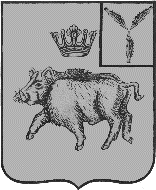 СОВЕТБАЛТАЙСКОГО МУНИЦИПАЛЬНОГО ОБРАЗОВАНИЯБАЛТАЙСКОГО МУНИЦИПАЛЬНОГО РАЙОНАСАРАТОВСКОЙ ОБЛАСТИПятое заседание Совета четвертого созываРЕШЕНИЕ от 17.12.2018 № 33с.БалтайО внесении изменений в решение Совета Балтайского муниципального образованияБалтайского муниципального района Саратовской области от 06.12.2017 № 176 «О бюджете Балтайского муниципальногообразования Балтайского муниципальногорайона Саратовской области на 2018 год»В соответствии с Бюджетным кодексом Российской Федерации, Положением о бюджетном процессе в Балтайском муниципальном образовании, руководствуясь статьей 21 Устава Балтайского муниципального образования Балтайского муниципального района Саратовской области, Совет Балтайского муниципального образования Балтайского муниципального района Саратовской области РЕШИЛ:1. Внести в решение Совета Балтайского муниципального образования Балтайского муниципального района Саратовской области от 06.12.2017 № 176 «О бюджете Балтайского муниципального образования Балтайского муниципального района Саратовской области на 2018 год» (с изменениями от 21.02.2018 №187, от 25.05.2018 № 205, от 02.07.2018 № 208, от 20.09.2018 №10, от 31.10.2018 № 13, от 27.11.18 № 19) следующие изменения:. Абзац 2 пункта 1 изложить в следующей редакции:	«- общий объем доходов в сумме 8 320,6 тыс. руб.;».	1.2. Абзац 3 пункта 1 изложить в следующей редакции:	«- общий объем расходов в сумме 8 489,5 тыс. руб.;».	1.3. Абзац 4 пункта 1 изложить в следующей редакции:	«- дефицит в сумме 168,9 тыс. руб.».	1.4. Абзац 1 пункта 5 изложить в следующей редакции:	«- объем первоочередных расходных обязательств бюджета поселения на 2018 год в сумме 942,4 тыс. руб., и обеспечить безусловный приоритет их исполнения;».	1.5. Пункт 12 изложить в следующей редакции:	«12. Установить предельный объем муниципального внутреннего долга Балтайского муниципального образования Балтайского муниципального района Саратовской области на 1 января 2019 года в сумме 2 960,2,0 тыс. руб.».	1.6. Пункт 13 изложить в следующей редакции:«13. Установить верхний предел муниципального внутреннего долга Балтайского муниципального образования Балтайского муниципального района Саратовской области по состоянию на 1 января 2019 года в сумме  2 960,2 тыс. руб., в том числе верхний предел долга по муниципальным гарантиям в сумме 0,00 тыс. руб.».2. Приложение № 1, 3, 4 к решению изложить в новой редакции, согласно приложениям № 1-3.3.Настоящее решение вступает в силу со дня его опубликования на официальном сайте администрации Балтайского муниципального района.	4. Контроль за исполнением настоящего решения возложить на постоянную комиссию Совета Балтайского муниципального образования по бюджетной политике и налогам.Глава Балтайскогомуниципального образования            	                                  Н.В. Меркер                                                                       Приложение № 1к решению Совета Балтайского муниципального образования Балтайского муниципального района Саратовской областиот 17.12.2018 № 33Распределение доходов в бюджет Балтайского муниципального образования Балтайского муниципального района Саратовской области на 2018 годруб.Код бюджетной классификации РФНаименование доходовСумма1 00 00000 00 0000 000НАЛОГОВЫЕ И НЕННАЛОГОВЫЕ ДОХОДЫ6 488 202,90НАЛОГОВЫЕ ДОХОДЫ6 488 202,901 01 02000 01 0000 110Налог на доходы физических лиц1 946 200,001 05 03000 01 0000 110Единый сельскохозяйственный налог405 900,001 06 00000 00 0000 000НАЛОГИ НА ИМУЩЕСТВО4 136 102,901 06 01000 00 0000 110Налог на имущество физических лиц1 143 700,001 06 06000 00 0000 110Земельный налог2 992 402,90БЕЗВОЗМЕЗДНЫЕ ПОСТУПЛЕНИЯ1 832 430,102 02 15001 10 0003 151Дотации бюджетам сельских поселений на выравнивание бюджетной обеспеченности поселений за счет субвенции из областного бюджета247 100,002 02 15001 10 0004 151Дотации бюджетам сельских поселений на выравнивание бюджетной обеспеченности поселений из местного бюджета муниципального района370 800,002 02 35118 10 0000 151Субвенции бюджетам сельских поселений на осуществление первичного воинского учета на территориях, где отсутствуют военные комиссариаты182 600,002 02 29999 10 0073 151Субсидия бюджетам сельских поселений области на реализацию проектов развития муниципальных образований области, основанных на местных инициативах997 532,102 07 05030 10 00073 180Прочие безвозмездные поступления в бюджеты сельских поселений34 398,00СОБСТВЕННЫЕ ДОХОДЫ8 138 803,30ВСЕГО ДОХОДОВ8 320 633,00Приложение № 3 к решению Совета Балтайского муниципального образования Балтайского муниципального района Саратовской области        от 17.12.2018 № 33Приложение № 3 к решению Совета Балтайского муниципального образования Балтайского муниципального района Саратовской области        от 17.12.2018 № 33Приложение № 3 к решению Совета Балтайского муниципального образования Балтайского муниципального района Саратовской области        от 17.12.2018 № 33Приложение № 3 к решению Совета Балтайского муниципального образования Балтайского муниципального района Саратовской области        от 17.12.2018 № 33Приложение № 3 к решению Совета Балтайского муниципального образования Балтайского муниципального района Саратовской области        от 17.12.2018 № 33Приложение № 3 к решению Совета Балтайского муниципального образования Балтайского муниципального района Саратовской области        от 17.12.2018 № 33Приложение № 3 к решению Совета Балтайского муниципального образования Балтайского муниципального района Саратовской области        от 17.12.2018 № 33Распределение ассигнованийРаспределение ассигнованийРаспределение ассигнованийРаспределение ассигнованийРаспределение ассигнованийРаспределение ассигнованийРаспределение ассигнованийпо разделам, подразделам, целевым статьям и видам расходовпо разделам, подразделам, целевым статьям и видам расходовпо разделам, подразделам, целевым статьям и видам расходовпо разделам, подразделам, целевым статьям и видам расходовпо разделам, подразделам, целевым статьям и видам расходовпо разделам, подразделам, целевым статьям и видам расходовпо разделам, подразделам, целевым статьям и видам расходов бюджета Балтайского муниципального образования Балтайского муниципального района Саратовской области на 2018 год бюджета Балтайского муниципального образования Балтайского муниципального района Саратовской области на 2018 год бюджета Балтайского муниципального образования Балтайского муниципального района Саратовской области на 2018 год бюджета Балтайского муниципального образования Балтайского муниципального района Саратовской области на 2018 год бюджета Балтайского муниципального образования Балтайского муниципального района Саратовской области на 2018 год бюджета Балтайского муниципального образования Балтайского муниципального района Саратовской области на 2018 год бюджета Балтайского муниципального образования Балтайского муниципального района Саратовской области на 2018 годНаименование статейразделподразделцелевая статьявид расходовСумма, руб.Общегосударственные вопросы0152 044,00Обеспечение проведения выборов и референдумов010752 044,00Обеспечение проведения выборов и референдумов0107022000000052 044,00Проведение выборов и референдумов0107022000002052 044,00Иные бюджетные ассигнования0107022000002080052 044,00Специальные расходы0107022000002088052 044,00Национальная оборона02182 600,00Мобилизационная и вневойсковая подготовка0203182 600,00Осуществление переданных полномочий Российской Федерации02039000000000182 600,00Осуществление переданных полномочий Российской Федерации за счет субвенций из Федерального бюджета02039020000000182 600,00Осуществление первичного воинского учета на территориях, где отсутствуют военные комиссариаты02039020051180182 600,00Расходы на выплаты персоналу в целях обеспечения выполнения функций государственными (муниципальными) органами, казенными учреждениями, органами управления государственными внебюджетными фондами02039020051180100172 874,47Расходы на выплату персоналу государственных (муниципальных) органов02039020051180120172 874,47Закупка товаров, работ и услуг для государственных (муниципальных) нужд020390200511802009 725,53Иные закупки товаров, работ и услуг для обеспечения государственных (муниципальных) нужд050379000322002409 725,53Жилищно-коммунальное хозяйство054 452 652,31Благоустройство05034 452 652,31Реализация проектов развития муниципальных образований области050370100000001 146 589,00Реализация проектов развития муниципальных образований области, основанных на местных инициативах05037010072100997 532,10Закупка товаров, работ и услуг для государственных (муниципальных) нужд05037010072100200997 532,10Иные закупки товаров, работ и услуг для обеспечения государственных (муниципальных) нужд05037010072100240997 532,10Реализация проектов развития муниципальных образований области, основанных на местных инициативах, за счет средств местного бюджета (за исключением безвозмездных поступлений добровольных взносов, пожертвований от физических и юридических лиц)050370100S2110114 658,90Закупка товаров, работ и услуг для государственных (муниципальных) нужд050370100S2110200114 658,90Иные закупки товаров, работ и услуг для обеспечения государственных (муниципальных) нужд70100S2110240114 658,90Реализация проектов развития муниципальных образований области, основанных на местных инициативах, за счет средств местного бюджета в части безвозмездных поступлений добровольных взносов, пожертвований от физических лиц050370100S212034 398,00Закупка товаров, работ и услуг для государственных (муниципальных) нужд050370100S212020034 398,00Иные закупки товаров, работ и услуг для обеспечения государственных (муниципальных) нужд050370100S212024034 398,00Муниципальные программы050379000000003 306 063,31Муниципальная программа «Комплексное благоустройство территории Балтайского муниципального образования Балтайского муниципального района Саратовской области на 2017-2019 годы"050379000322003 306 063,31Закупка товаров, работ и услуг для государственных (муниципальных) нужд050379000322002003 306 063,31Иные закупки товаров, работ и услуг для обеспечения государственных (муниципальных) нужд050379000322002403 306 063,31Межбюджетные трансферты общего характера бюджетам субъектов Российской Федерации143 802 200,00Прочие межбюджетные трансферты общего характера14033 802 200,00Межбюджетные трансферты140386000000003 802 200,00Иные межбюджетные трансферты бюджетам муниципальных районов из бюджета поселений и межбюджетные трансферты бюджетам поселений из бюджетов муниципальных районов (для решения вопросов местного значения)140386300003003 802 200,00Межбюджетные трансферты140386300003005003 802 200,00Иные межбюджетные трансферты140386300003005403 802 200,00ВСЕГО8 489 496,31